Почвенные фрезы для горных пород Agri-World – серия FRP-25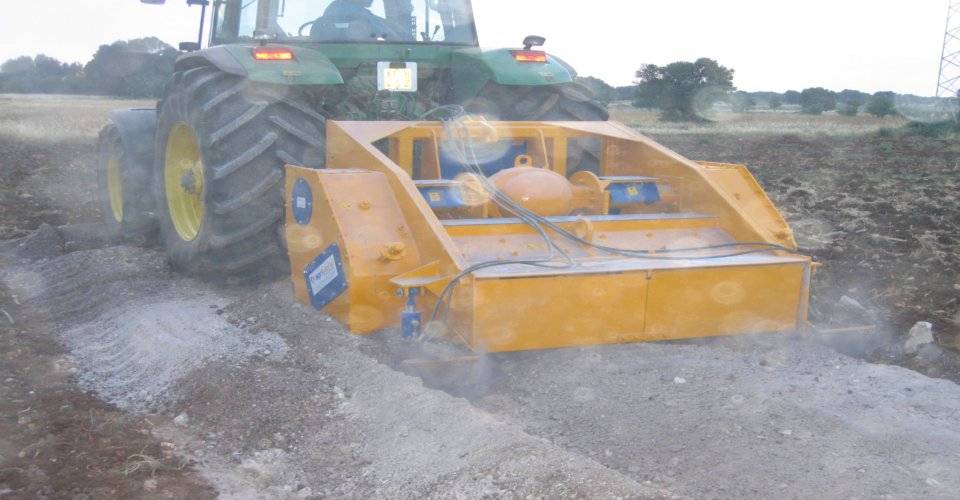 Технические характеристики:МоделиFPR-70.25; FRP-90.25; FPR-115.25; FPRD-135.25; FPRD-160.25; FPRD-180.25; FPRD-200.25; FPRD-220.25Необходимая мощность, л.с.80-90; 110-130; 120-140; 150-170; 180-220; 220-280; 240-280; 280-330рабочая ширина, мм700; 900; 1150; 1350; 1600; 1800; 2000; 2200Общая ширина, мм1150; 1350; 1600; 2050; 2300; 2500; 2700; 2900рабочая глубина, мм250ВОМ, об/мин540-750; 540-750; 540-750; 540-750; 540-750; 750-1000; 750-1000; 750-1000Вес, кг1400; 1900; 2500; 3200; 3600; 5200; 5750; 6350